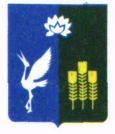 МУНИЦИПАЛЬНЫЙ КОМИТЕТПРОХОРСКОГО СЕЛЬСКОГО ПОСЕЛЕНИЯСПАССКОГО МУНИЦИПАЛЬНОГО РАЙОНАПРИМОРСКОГО КРАЯРЕШЕНИЕ15 ноября 2017года                        с.Прохоры                                                      № 139О   принятии  в  первом   чтении  проекта решения Муниципального комитета Прохорского сельского поселения «О   бюджете Прохорского сельского поселения на 2018 год и плановый период 2019 и 2020 годов»В соответствии с Бюджетным кодексом Российской Федерации,  Федеральным законом от 06 октября 2003 года № 131-ФЗ «Об общих принципах организации местного самоуправления в Российской Федерации», Уставом Прохорского сельского поселения, руководствуясь Положением о бюджетном устройстве и бюджетном процессе в Прохорском сельском поселении, утвержденным решением Муниципального комитета Прохорского сельского поселения от 12 сентября 2014 года № 75, рассмотрев основные характеристики бюджета Прохорского сельского поселения на 2018 год и плановый период 2019 и 2020 годов, муниципальный комитет Прохорского сельского поселенияРЕШИЛ:Принять проект решения Муниципального комитета Прохорского сельского поселения «О бюджете Прохорского сельского поселения на 2018 год и плановый период 2019 и 2020 годов» в первом чтении.2. Утвердить основные характеристики бюджета на 2018 год:1) общий объем доходов бюджета – в сумме 7846,69 тыс. руб., в том числе объем межбюджетных трансфертов, получаемых из других бюджетов бюджетной системы Российской Федерации, в сумме 1209,34  тыс. рублей;2) общий объем расходов бюджета – в сумме 7846,69 тыс. руб. 3. Утвердить основные характеристики бюджета на 2019                                  и  2020 годы:1) прогнозируемый общий объем доходов бюджета на 2019 год  в сумме 6651,60 тыс. руб.;- общий объем доходов бюджета на 2020 год в сумме 6581,30 тыс. руб.2) общий объем расходов бюджета на 2019 год в сумме 6651,60 тыс. руб.; - общий объем расходов бюджета на 2020 год в сумме 6581,30 тыс. руб..	4. Настоящее решение вступает в силу со дня его официального опубликования.Глава Прохорского сельского поселения						В.В. Кобзарь 